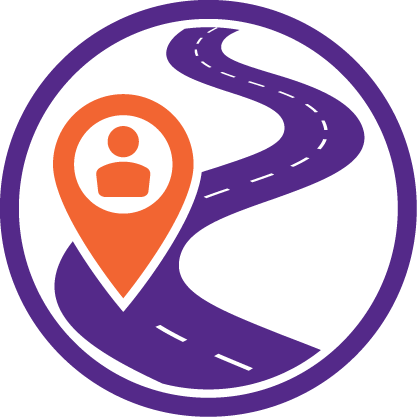 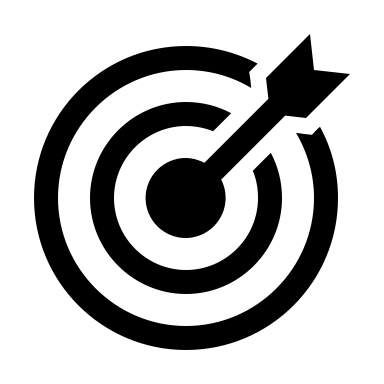 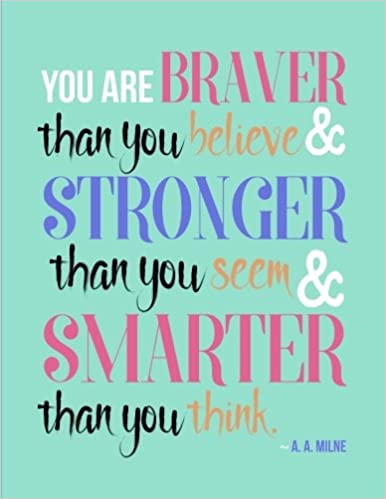 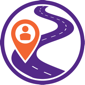 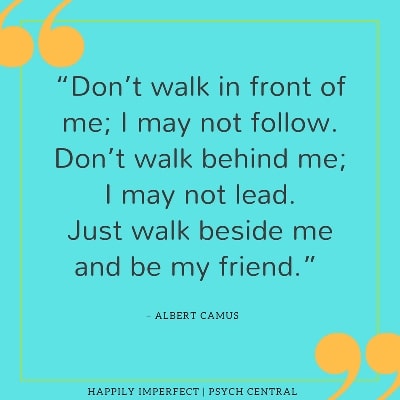 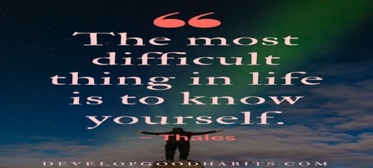 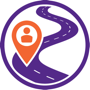 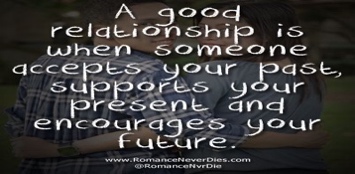 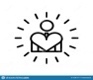 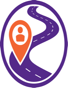 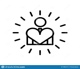 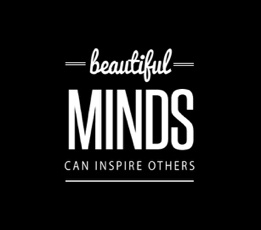 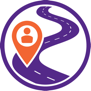 Readiness for and communication in relationshipsExploring boundaries, harrassment and relationship abuseDeveloping an appreciation of a range of cultures – Exploring moral and ethical viewpoints around animal rights, crime, conflict and the media. 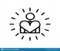 Making healthy choicesSocial, emotional and mental wellbeing. Stigma, risk and promoting the positiveResponsible citizens and confident individualsFuture proofing - Responsible health choices, and safety in independent contextsPregnancy choices, abortion and menopause. Responsible citizens and confident individualsFuture proofing - Responsible health choices, and safety in independent contextsPregnancy choices, abortion and menopause. Responsible citizens and confident individualsFuture proofing - Responsible health choices, and safety in independent contextsPregnancy choices, abortion and menopause. Responsible citizens and confident individualsFuture proofing - Responsible health choices, and safety in independent contextsPregnancy choices, abortion and menopause. Building for the future, and new challenges. Independence and autonomy.Explore, critically evaluate and manage influences on health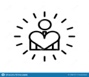 Developing an appreciation of a range of cultures- A deep dive into Christianity and a study into religion, peace and conflict.Relationship values and equalitySocial issues, the media and intersectionality.Exploring different faiths, moral and ethical viewpoints. A deep dive into Buddhism or Islam. A study of relationships and families across different cultures.Project week – Confident individuals and responsible citizens Influences on health – protective and risk factors. Marriage, civil partnerships and cohabiting. Reason for and against marriage, arranged and forced marriagesProject week – Confident individuals and responsible citizens Influences on health – protective and risk factors. Marriage, civil partnerships and cohabiting. Reason for and against marriage, arranged and forced marriagesProject week – Confident individuals and responsible citizens Influences on health – protective and risk factors. Marriage, civil partnerships and cohabiting. Reason for and against marriage, arranged and forced marriagesProject week – Confident individuals and responsible citizens Influences on health – protective and risk factors. Marriage, civil partnerships and cohabiting. Reason for and against marriage, arranged and forced marriages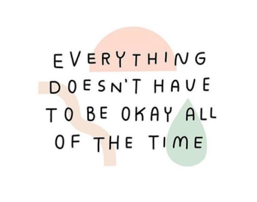 Exploring different faiths, moral and ethical viewpoints. Focus on morality and reducing racism.Characteristics of Respectful relationships.Intimate relationships and consent.Focus on happiness, suffering and life after death.Developing an understanding of happiness and success. Exploring influences on health and how to seek support.Project week - Responsible citizens and effective contributors.Health lifestyle and balance – time outdoors, volunteering and community participation. Understand impact on others exploring equality, stereotypes and respect in the school and wider community. Become a leader, develop self-confidence through Innovation LabsProject week - Responsible citizens and effective contributors.Health lifestyle and balance – time outdoors, volunteering and community participation. Understand impact on others exploring equality, stereotypes and respect in the school and wider community. Become a leader, develop self-confidence through Innovation LabsProject week - Responsible citizens and effective contributors.Health lifestyle and balance – time outdoors, volunteering and community participation. Understand impact on others exploring equality, stereotypes and respect in the school and wider community. Become a leader, develop self-confidence through Innovation LabsProject week - Responsible citizens and effective contributors.Health lifestyle and balance – time outdoors, volunteering and community participation. Understand impact on others exploring equality, stereotypes and respect in the school and wider community. Become a leader, develop self-confidence through Innovation LabsExploring different faiths, moral and ethical viewpoints. Focus on ChristianityDiversity, identity and my place in the worldSelf-worth and building relationshipsDeveloping an appreciation of a range of cultures. Focus on Christianity.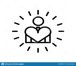 Managing change, challenge and transitions. Self and social awareness. Health, wellbeing, safety and riskProject week – Responsible citizens and confident individualsWhat does it mean to be safe and well?Overall wellbeing, importance of healthy lifestyle and first aidProject week – Responsible citizens and confident individualsWhat does it mean to be safe and well?Overall wellbeing, importance of healthy lifestyle and first aidProject week – Responsible citizens and confident individualsWhat does it mean to be safe and well?Overall wellbeing, importance of healthy lifestyle and first aidProject week – Responsible citizens and confident individualsWhat does it mean to be safe and well?Overall wellbeing, importance of healthy lifestyle and first aidDeveloping an understanding of and exploring the influences in health, attitudes to mental health, online resilience and substances.Appreciation of a range of cultures. Focus on Buddhism and Islam.Diversity and purpose.Relationships and communication.Exploring different faiths, moral and ethical viewpoints. Focus on Sikhism and reducing racism.Project week - Responsible citizens and confident individuals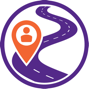 Healthy lifestyle choices, emotional wellbeing and online safetyProject week - Responsible citizens and confident individualsHealthy lifestyle choices, emotional wellbeing and online safetyProject week - Responsible citizens and confident individualsHealthy lifestyle choices, emotional wellbeing and online safetyProject week - Responsible citizens and confident individualsHealthy lifestyle choices, emotional wellbeing and online safety